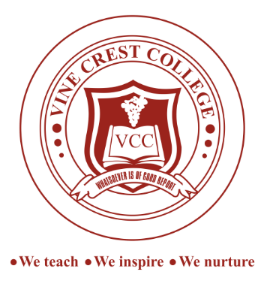 VINE CREST COLLEGEIPERU – REMOWednesday, 16th December, 2020Dear Parent(s), NEWSLETTEREND OF FIRST TERM  2020/2021 SESSION.INTRODUCTIONWe give God all the glory for bringing us to a successful end of the First Term of this session. Despite all the challenges the year threw our way, here we are still standing. We want to express our appreciation to you our esteemed parents, for your understanding and support this term.ACADEMIC PROGRESS REPORTEach student’s First Term Report is enclosed in the given envelope. The report is a true reflection of each student’s effort for the term. Parents are advised to go through it thoroughly with their wards for necessary evaluation of their performance for the term. Student’s Attitude to work: At the beginning of the term, we observed a drop in our student’s attitude to work. This was without doubt, fallout of the prolonged stay at home due to the Covid-19 Pandemic Lockdown. As the term progressed however, the students soon realized the holiday was over, especially, after the outcome of the midterm test. Learning support classes were introduced for students who performed lower than the 65% pass mark of the school. These groups of students were withdrawn from extra-curricular activities to redirect their focus towards their academics. It is heartwarming that most of the students involved have been able to upgrade their scores and most importantly, imbibed the right attitude to work and are now poised for greater academic achievement next term.PAST EVENTS(a)  WASSCE: The results of our pioneer students in the May/June 2020 were released in the course of the term. I am glad to announce to you that the two (2) candidates made 100% success in all their papers with quality grades. We give God all the glory.(b) NECO-BECE: Results for the National Examinations Council Basic Education Certificate Examination (NECO-BECE) were released with the term. I am glad to equally announce to you that the results were satisfactory. To God be the glory.(c) Ogun State BECE: Our Basic 9 students (now in SSS 1) took the examination between Monday, 30th November and Friday, 4th December, 2020. Participation in this examination was obligatory as it was conducted by the State Ministry of Education who have the regulatory oversight of schools in the state. We await the results.   (d) NATIONAL AWARD AND RECOGNITION: Vine Crest College was recently presented a National Award of Excellence in Leadership and Productivity by the National Productivity Centre of the Federal Ministry of Labour and Employment on the recommendation of Ogun State Ministry of Education, Science and Technology on Friday, November 27th, 2020. The prestigious award was received on behalf of the College by the Executive Director, Mrs Folasade Oluwatoyin Philips. We cannot thank God enough for the honour to the schoolFUTURE EVENTS: (a) Angels of Light: The third edition of this annual programme, which usually comes up in December (First Term) could not hold this year because of the prevailing situation. The programme has been scheduled for next term. As part of our preparation we hereby appeal for your support, once again, towards the programme. This could be in form of cash, fabrics, clothes, provisions toiletries, shoes for the less privileged old people and children, including babies. We appreciate your partnership.(b) Citizenship and Leadership Training: Our SSS 2 students will go for Citizenship and Leadership training at the Sea School, Apapa, from Sunday, 21st March to Tuesday, 30th March, 2020. It is a programme aimed at preparing the students for leadership roles and to test their endurance level. . A letter containing details of this is enclosed in the report envelope of concerned students.(c) Inter House Sport Competition: The First Edition of our full-fledged Inter House Sports Competition will hold on Thursday, 18th February, 2021 on the college sports ground. Our students eagerly look forward to this. We will appreciate your kind support towards the event. Further details will be communicated later.(d) Extension Classes:      1.  In order to get our Basic 9 students adequately prepared for the two external examinations   (NECO-BECE and Ogun State BECE) next year, the school will be organizing extension classes for them next term. In view of this, they will be expected to resume for Third Term on Tuesday, 6th April, 2020. Classes            will begin on Wednesday, 7th April and end on  Friday, 16th April, 2020.      2.  The SSS 3 students will be staying back in school during the Second Term holiday in            view of the WASSCE that will be ongoing at the time. (e) Work Experience: The SSS 2 students will go for this programme from Monday, April 5th to Friday, April 16th.  Parents of students concerned will be furnished with details of the programme later.  (f) Foreign Examinations:1. Checkpoint/IGCSE: As you are aware, our school offers a blended curriculum which incorporates the National and British curricula to ensure that our students are exposed to a robust educational content and are adequately prepared to take advantage of global education opportunities. In this regard, we have been accredited and approved by the British Council and Cambridge International Examination as a centre for the Lower Secondary 1 (Checkpoint) and IGCSE examinations. The October/November 2020 IGCSE examination has just recently been concluded.These examinations will be useful particularly to those of our students who want to further their education overseas, especially in the United States, Canada or the United Kingdom. Parents whose children may require any of these examinations should contact the school for details and fees.Registration Deadlines for the 2021 Cambridge ExaminationsLower Secondary Checkpoint (Basic 9 students)	-	3rd February, 2021.IGCSE	(SS 2 students)				-	2nd August, 2021.	2. DELF – Diplome d’Etudes en Langue Française is a certification of French Language abilities for non-native speakers of French. It is administered by the International Centre for French Studies for France Ministry of Education. The test is composed of independent diplomas corresponding to the first four levels of the common European Framework of Reference for languages- A1, A2, B1 and B2.Some of the advantages of DELF include students’ exposure to International Language Tests, exposure to language proficiency, provision of ample scholarship and admission opportunities to study in France and Canada, among others.The next test comes up in June 2021. Venue is Alliance Française, Iyaganku GRA, Ibadan. This venue is preferred because of its proximity to our school and minimal traffic on the ever-busy Lagos-Ibadan Expressway. The Alliance Française office in Lagos is located at Ikoyi. Parents who may be interested in this examination should contact the school for details and fees.3. SAT/IELTSThe Scholastic Assessment Test (SAT) scores are a major component of college application and admission requirements in the United States and many other countries. This test measures how well candidates can analyse and solve problems which are skills that are typically needed in college. The International English Language Testing System (IELTS) is a standardized test of English Language proficiency for non-native English Language speakers. SAT and IELTS are offered many times during the year. Parents of SS2 and SS3 students who may be interested in these examinations should contact the school for details and fees.UTME In addition to the Senior School Certificate Examinations (WAEC & NECO), our SS 3 students will be registered for the Unified Tertiary Matriculation Examination (UTME) conducted by the Joint Admissions and Matriculation Board (JAMB). Intensive preparatory classes with CBT practice will commence immediately on resumption in January. HAIRCUT / HAIRDO: The school policy on haircut / hairdo for our students remains: The boys are to be on even low haircut while the girls weave/plait their hair without any attachment or extension. Students who come to school with hair styles other than these will have their hair cut or  loosened before they are checked into the hostelsGirls who may have difficulty in keeping their hair tidy would have to go on low cut. Haircut and Hairdo are done in the respective hostels on weekends periodically hitherto, by certified external Barbers and Hair Stylists who come around for the purpose. However, because of the Covid-19 protocols, external hair stylists have not been allowed into the premises this term and may remain so next term. This situation has actually brought out the best in our students, especially the girls as some of them have learnt how to weave and plait hair within the term. Under the supervision of the hostel mistresses.Each boy is expected to come to school with a functional clipper for haircut. Not having a clipper will not be accepted as an excuse for having a bushy hair. The school would have to use its haircut kits for any student without a clipper. All students must be clean shaven at all times.  RESURGENCE OF COVID-19: As you probably might have heard, a second wave of the Covid-19 pandemic is already being noticed in several countries around the world. The Federal Government is studying the trend within the country. It is our prayer that we would not have to go back to another phase of lockdown. However, we advise that parents keep their children close during the holiday with minimal contact with others. Travels, gatherings or parties should be approached with utmost caution as the coast is not clear yet.PERMISSION TO PICK STUDENTS BEFORE END OF TERM: School life does not start and end with lessons, tests and examinations. Every term is planned with end of term activities in mind for the students which are in themselves another level of education. It is in light of this we give School Calendar at the beginning of every session to parents so they can be guided in planning family activities/programmes that will involve the children. We frown at parents requesting to pick their children before school closes for the term or session for social activities. Obedience to school rules is a way of teaching students to be disciplined. We have observed that most of the students want to comply. Parents should encourage their children along this path and cooperate with the school in this regard.Conclusion: Once again, thank you for your support throughout year 2020 and for entrusting your children into our care. Please find overleaf the school calendar for the second term of the 2020/2021 session.  We wish you a Merry Christmas and a Prosperous New Year in advanceThank you.___________________________F. O. Phillips (Mrs)Executive DirectorSCHOOL CALENDAR FOR SECOND TERMSecond Term					Sunday, 10th January – Wednesday, 31st March, 2021(12 weeks)Resumption:					Sunday, 10th January, 2021Classes Commence:				Monday, 11th January, 20211st C.A Test:					Monday, 18th – Friday, 22nd January, 2021 Visiting Day:					Sunday, 31st January, 2021Half Term Test:					Monday, 8th – Friday, 12th February, 2021Inter House Sports				Thursday, 18th February, 2021Half Term Break:					Thursday, 18th – Saturday, 27st February, 2021Resumption from Half Term Break:			Sunday, 28th February, 2021Open Day					Saturday, 13th March, 2021Entrance Examination:				Saturday, 20th March, 2021End of Term Examination:				Wednesday, 17th – Tuesday, 23rd March, 2021End of Term:					Wednesday, 31st March, 2021Sea school Leadership Training (SS2):		Sunday, 21st March – Tuesday, 30th March, 2021Work Experience (SS1 and SS2):  			Monday, 5th April – Friday, 16th April, 2021